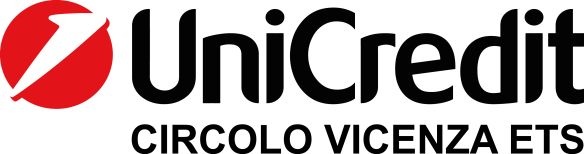 Contra’ Lampertico,16 – 36100 Vicenza    tel.0444/506361  cell. 3341195355    circolovicenza.unicredit@gmail.com                circolovicenza.unicredit.it																Circolare n° 17LE BELLEZZE DI CIPRODal 19 al 29 maggio 202411 giorni/10 notti nell’isola di AfroditeCipro è un’isola paradiso di incomparabili bellezze naturali e ricca di reperti storici unici.1° giorno: ITALIA/CIPRORitrovo dei partecipanti alle prime ore del mattino e partenza in bus per l’aeroporto di Milano Malpensa. Disbrigo delle formalità di imbarco e partenza con volo diretto (h. 10.50).Arrivo nel pomeriggio e trasferimento in pullman all’hotel. Limassol. Cena e pernottamento.2° giorno: LARNAKA/LEFKARAVisita al sito di Choirokoitia (Unesco). Di origine neolitica è il sito meglio conservato del Mediterraneo. Partenza per il paesino di Lefkara (merletti e lavorazione dell’argento). Proseguimento al villaggio di Kiti e visita alla chiesa di Santa Maria degli Angeli con un mosaico del VI secolo d.c. raffigurante la Madonna e il Bambino Gesù tra gli arcangeli. Proseguimento per Lefkara. Durate il tragitto vedremo il lago salato di Larnaka e a Larnaka visiteremo la chiesa e la tomba di San Lazzaro con la sua stupenda iconostasi in stile barocco. Pranzo in ristorante locale. Cena e pernottamento.3° giorno: TRODOS/CHIESE DI MONTAGNAScopriremo l’entroterra dell’isola, il cuore verde di Cipro, il massiccio di Trodos. Inizieremo l’escursione a Galata dove vedremo due chiese: quella di Panagia Podithou e la Cappella dell’Arcangelo Michele. Visiteremo anche la chiesa di San Nicola del Tetto (affreschi dall’X al XVII sec). La giornata terminerà con la visita al Monastero di Stravros (della Santa Croce) ad Omodhos (produzione vinicola). Cena e pernottamento i hotel.4° giorno: NICOSIA (parte greca e turca)Dopo la prima colazione in hotel incontro con la guida e partenza per la Capitale di Cipro, ultima città divisa al mondo dopo la caduta del muto di Berlino. Attraverseremo a piedi il check point sulla parte turca della città. Visita in esterna della Moschea Selimiye (antica cattedrale di santa Sofia è uno dei migliori esempi di architettura gotica del paese). Vicino il Buyuk Han (Grande Caravanserraglio) da sempre luogo di incontro e ristoro. Pranzo in ristorante. Visita alla cattedrale di San Giovanni e le mura veneziane. Si prosegue per il Museo archeologico (dal neolitico al bizantino). Tempo libero per lo shopping. Rientro in hotel, cena e pernottamento.5° giorno: PAPHOS E LA CHIESA DI PANGIA CHRYSOPOLITISSADopo la prima colazione in albergo partenza per Paphos, lungo la strada sosta per ammirare Petra tou Romiou, uno scoglio considerato come luogo leggendario di nascita di Afrodite, del dell’amore e della bellezza nata dal mare. A Paphos visiteremo le Tombe dei Re, il porto con il suo Forte arabo. Vedremo i famosi mosaici romani che con vivaci scene mitologiche e di antiche leggende si dimostrano degni dell’opulenza della Pathos imperiale. Sosta per il pranzo in una tipica locanda greco cipriota e poi continueremo il tour con la visita al Monastero di Aghios Neophitos. La “Egkleistra”, una clausura che l’eremita scavò in una montagna alla fine del XII secolo è decorata con alcuni dei più raffinati affreschi bizantini. Proseguiremo per la chiesa della panagia Crysopolitissa dove si venera la colonna della flagellazione di San Paolo. Rientro in Hotel per la cena e il pernottamento.6° giorno: LIMASSOL (mezza giornata)Prima colazione e poi escursione a Limassol. Prima ci fermiamo vicino al porto vecchio per una piacevole e breve passeggiata nella vecchia città. Visita al castello di Kolossi (prima sede del gran comando dell’ordine dei cavalieri di San Giovanni di Gerusalemme, poi sotto il dominio dei Cavalieri templari). Partiremo poi per la visita della città di Kourion (teatro e la villa di Eustolios) e continueremo con il tempio di Apollo Ilatis (dio degli alberi protettore dei boschi). Pranzo libero. Pomeriggio a disposizione per relax, escursioni individuali o shopping. Cena e pernottamento in hotel.7° giorno: FAMAGOSTA (Cipro turca)Dopo la prima colazione check-out e incontro con la guida. partenza per Famagosta dove attraverseremo il check point per arrivare nella parte turca dove visiteremo la cattedrale di St. Nicholas, oggi moschea di Lala Mustafa Pasha, la torre di Otello e le antiche mura fortificate veneziane. Potremo visitare anche la chiesa di San Pietro e Paolo, oggi moschea Sinan Pasha e la città fantasma che racconta i retaggi dei conflitti tra greci e turchi: un intero quartiere abbandonato di nome Varosha che prima dell’occupazione turca del 1974 era una fiorente località balneare è stato abbandonato e non rimangono che scheletri di cemento armato e mattoni. Pranzo in un caratteristico ristorante cipriota. Proseguimento per le spettacolari rovine di Salamina e poi per Monastero di San Barnaba e visita del museo delle icone. Sistemazione in hotel (Protaras), cena e pernottamento.8°/9°/10° giorno SOGGIORNO MARE PROTARASgiornate a disposizione per il relax, mare o escursioni facoltative. Trattamento di all inclusive in hotel. Sono compresi lettini e ombrellone (fino ad esaurimento) in piscina e nell’area erbosa.11° giorno: CIPRO/ITALIADopo la prima colazione trasferimento a Larnaca per l’imbarco sul volo diretto Milano Malpensa. All’arrivo trasferimento in bus a Vicenza con arrivo in tarda serata.QUOTA INDIVIDUALE IN DOPPIA: € 2.190,00Supplemento singola € 698La quota comprende:Volo diretto da Milano Malpensa in classe economica con 20 kg di bagaglioTrasferimenti aeroporto-hotel-aeroporto6 notti in tour con sistemazione in hotel 4* a Limassol – camere standardTrattamento di mezza pensione in hotel + 1 bicchiere di vino e ½ di acqua in caraffaSei pranzi in ristorante durante il tour (bevande incluse)Quattro notti a Protaras in hotel cat. 4* - trattamento all inclusive (camere standard)Tour come da programma con guida parlante italiano, ingressi ai siti archeologici e museiAssicurazione medico-bagaglio e annullamentoBus da Vicenza all’aeroporto di Malpensa a/rLa quota non comprendeTutto quanto non espresso nella quota comprendeLe mance all’autista e alla guidaEventuale adeguamento tariffario per tasse aeroportuali o carburanteBevande extra La gita verrà effettuata solo se verrà raggiunto il numero di 25 partecipanti.ISCRIZIONE ALLA GITA A CIPROTASSATIVAMENTE ENTRO IL 29 FEBBRAIOIl/Sottoscritto/a ________________________________________________________ socio/a effettivo/a           ⃝	familiare     		 ⃝    		aggregato/a		⃝iscrive sé stesso/a e i seguenti familiari (pure regolarmente iscritti al Circolo)  _________________________________               ________________________________________________________________ATTENZIONE! MODALITA’ DI ISCRIZIONE e PAGAMENTOMAIL a circolovicenza.unicredit@gmail.com e al referente  maurizio.bisollo@alice.it con allegato il modulo di adesione compilato in calce. Il pagamento verrà effettuato (acconto di € 690 al 29 febbraio e saldo) da ogni socio direttamente al Tour operator (seguiranno info).Data ______________				Firma ________________________PRIVACY: Avendo preso atto dell’informativa fornitami da UniCredit Circolo Vicenza sui contenuti, diritti e doveri sanciti dal Regolamento Europeo (UE / 2016/679) in tema di protezione dati, informativa comunque sempre consultabile sul sito del Circolo stesso (unicreditcircolovicenza.it) consento a UniCredit Circolo Vicenza di trattare i miei dati per l’organizzazione ed erogazione dei servizi richiesti in questa circolare.                                                                                                                                                                                                     Firma RESPONSABILITA’: Il partecipante è consapevole che la sua partecipazione (e quella dei propri familiari) alle manifestazioni del Circolo Vicenza o ad attività patrocinate dal Circolo, avviene a suo rischio e pericolo e sotto la propria responsabilità. È consapevole altresì di sollevare il Circolo Vicenza, l’organizzazione, i suoi rappresentanti ed aiutanti, le autorità e le altre persone collegate con l’organizzazione delle manifestazioni, da ogni e qualsiasi responsabilità per danni e inconvenienti che a lui derivassero o derivassero a terzi, o a cose di terzi, per effetto della sua partecipazione alle attività istituzionali, rinunciando a priori a qualsiasi rivalsa e ad ogni ricorso ad autorità non considerate dalle vigenti norme.                                                                                                                                                                                                Firma LIBERATORIA/AUTORIZZAZIONE PER LA PUBBLICAZIONE DI FOTO: A titolo Mantese gratuito, senza limiti di tempo, anche ai sensi degli artt. 10 e 320 cod.civ. e degli artt. 96 e 97legge 22.4.1941, n. 633, Legge sul diritto d’autore, alla pubblicazione delle proprie immagini sul sito internet di UniCredit Circolo Vicenza, nonché autorizza la conservazione delle foto e dei video stessi negli archivi informatici di UniCredit Circolo Vicenza e prende atto che la finalità di tali pubblicazioni sono meramente di carattere informativo ed eventualmente promozionale.                                                                                                                                                                                               Firma 